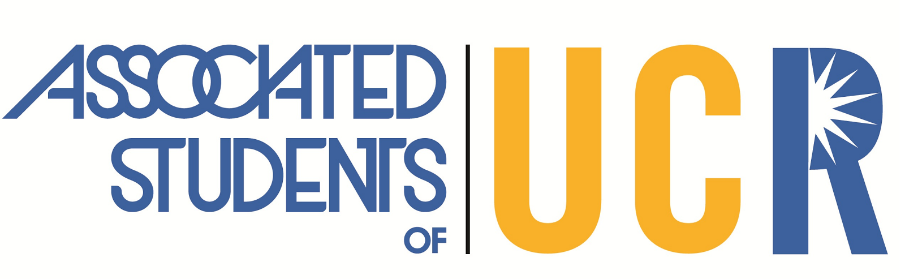  SENATE MEETING #2AgendaWednesday, October 14th, 20206:30 PM -  Zoom-------------------------------------------------------------------------------------------------------------------------------------------------------------------------------------------------------------Natalie HernandezExecutive Vice President